  GALLERIA  degli  ARTISTI  Via Grazzano, 83  UDINE  Telefono    335  8410033Spettabile Redazione.                                     Udine 12 maggio  2013                          Invio, con preghiera di diffusione la seguente informazione.Dal 21 maggio al 22  giugno 2013 presso la “GALLERIA degli ARTISTI”  Via Grazzano, 83 Udine saranno esposti i “MAESTRI STORICI della PITTURA FRIULANA”  l’esposizione propone una  cinquantina  di  opere dei Maestri del   “900   in  Friuli  di elevata  qualità artistica.       La mostra è visitabile il  MARTEDI’, GIOVEDI’ e  SABATO con il seguente orario:Dalle ore  10,30 alle 12,30  e  dalle   ore     17,00 alle 19,00Per appuntamenti fuori orario contattare il  335 84 10 033Anticipatamente ringrazio e distintamente saluto.                                                                                                Enore Gori                                                                                                 Pres.UPAF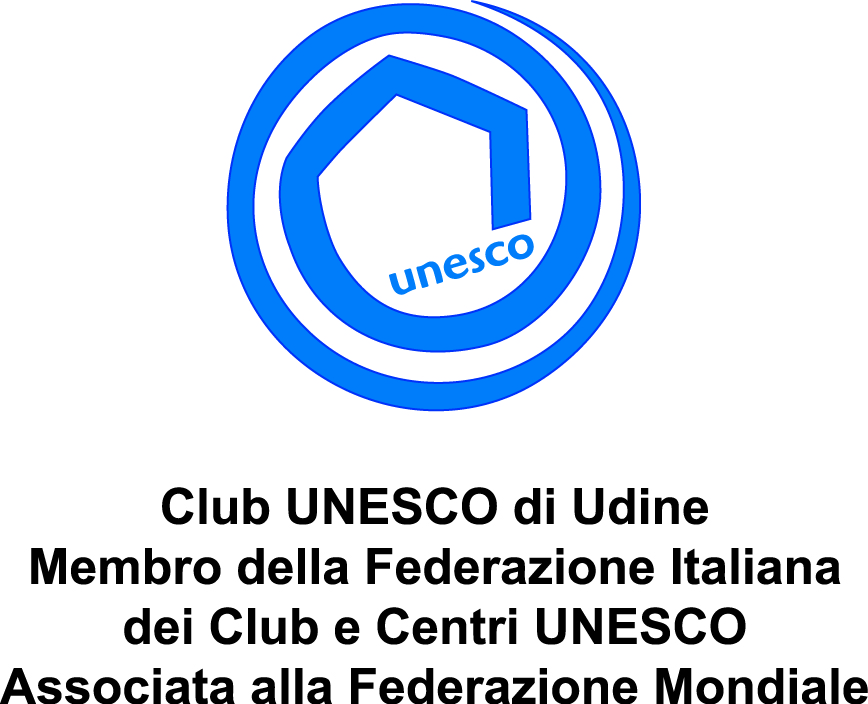 Presidente U.P.A.F. – Unione Pittori Artisti Friulani –  Via  Micon, 37     33050 Mortegliano UdineTel/Fax : 0432  760954   cell:  3358410033 e-mail: artistiupaf@libero.it  oppure: enore.gori@alice.it 